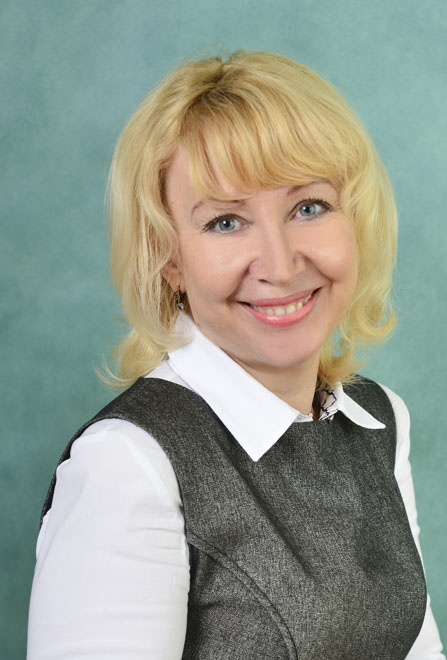 __________________Черепенько_________________ (фамилия)Светлана Филипповна(имя, отчество)1. Общие сведения1. Общие сведенияДата рождения (день, месяц, год) 11.05.1966 годаАдреса в Интернете (сайт, блог  и т. д.), где можно познакомиться с участником и публикуемыми им материалами 14-school@mail.ru2. Работа2. РаботаМесто работы (наименование образовательного учреждения в соответствии с уставом)МБОУ СОШ № 14 г. НевинномысскаЗанимаемая должностьучитель русского языка и литературыПреподаваемые предметырусский язык, литератураКлассное руководство в настоящее время, в каком классе Классный руководитель 7А  классаОбщий трудовой и педагогический стаж (полных лет на момент заполнения анкеты)Общий стаж – 24годаПедагогический – 24 годаКвалификационная категориявысшаяПочетные звания и награды (наименования и даты получения)Деятельность по совместительству (место работы и занимаемая должность)3. Образование3. ОбразованиеНазвание и год окончания учреждения профессионального образования1.Ставропольский государственный педагогический институт, 1987 год